INFORMACIÓN DEL CURSORelación con el perfil de egresoRelación con el plan de estudiosCampo de aplicación profesional de los conocimientos que promueve el desarrollo de la unidad de AprendizajeDESCRIPCIÓNObjetivo general del cursoObjetivos parciales o específicosContenido temáticoEstructura conceptual del curso Modalidad de evaluación Elementos del desarrollo de la unidad de aprendizaje (asignatura)BIBLIOGRAFÍA BÁSICABIBLIOGRAFÍA COMPLEMENTARIA5 PLANEACIÓN POR SEMANASPerfil del profesor: Denominación: Filosofía del Derecho.Tipo: (curso, taller, curso-taller, Laboratorio, Seminario, módulo)Nivel: Pregrado(EMS, Pregrado, Posgrado)Área de formación: Básica común.(básica común obligatoria, selectiva, optativa, especializante, etc.) Modalidad: Mixta󠄀󠄀 Mixta  󠄀󠄀 En líneaPrerrequisitos: Interpretación y argumentación jurídicas.Horas: 48 Teoría; 19 Práctica; 67 TotalesCréditos: 67CNR:Elaboró: Juan Pablo Medina Valverde.Martha Patricia García Rodríguez.María Antonia Abundis Rosales.Heriberto Campos López.María Helena Sandoval Martínez.Elaboró: Juan Pablo Medina Valverde.Martha Patricia García Rodríguez.María Antonia Abundis Rosales.Heriberto Campos López.María Helena Sandoval Martínez.Fecha de actualización o elaboración:25 – agosto – 2016.La materia de Filosofía del derecho proporciona habilidades al estudiante para la adecuada interpretación, comprensión y aplicación del derecho en la solución de conflictos, promoviendo el análisis axiológico de las normas.Por otra parte, coadyuva en el desarrollo de habilidades argumentativas, tanto orales como escritas, comprendiendo profundamente la argumentación basada en principios jurídicos.Adicionalmente fomenta las habilidades de comunicación de argumentos consistentes, y el análisis jurídico de textos científicos, tanto dogmaticos como de la teoría jurídica general. La materia de Filosofía del derecho se relaciona de manera trasversal con toda la curricula, en relación a que en la misma se analizan y promueven los contenidos axiológicos del marco normativo, lo que permite al estudiante el vaqlorar adecuadamente las distintas dogmaticas jurídicas como metadiscursos al discurso normativo.Asimismo, se promueve la comprensión de textos filosóficos y científicos de las diversas dogmaticas jurídicas, lo que redunda en la formación crítica del jurista.Los contenidos de esta materia inciden de manera trasversal en todos los campos de desarrollo profesional de los futuros abogados, en la medida en que agudizan su comprensión relativa al fenómeno jurídico, además de promover el análisis y critica reflexiva de las diversas dogmaticas jurídicas, tano desde la perspectiva formal como axiológica.La filosofía del derecho, como reflexión filosófica especializada en torno a la problemática jurídica contemporánea, aporta los elementos teóricos y metodológicos mínimos para la reflexión sistemática de dichos problemas.Por otra parte, esta reflexión debe ser centrada en el contexto del debate internacional, en donde la globalización como fenómeno cultural y social permea con más intensidad en campos de estudio y disciplinas practicas como el derecho; en esta tesitura, el estudio de los problemas filosófico-jurídicos debe realizarse tomando en cuenta los debates de otros sistemas jurídicos, dado que estos últimos revisten una mayor importancia a medida que vamos incorporando elementos de tales sistemas al nuestro.Por otra parte, el debate sobre la axiología jurídica aporta elementos de interpretación indispensables al estudiante de derecho, ya que con ellos se coadyuva a incorporar las nuevas tendencias jurídicas y corrientes teóricas contemporáneas respecto al contenido normativo de nuestro sistema.El alumno será capaz de realizar análisis normativo y de sistemas normativos, identificando la perspectiva teórica y el contenido axiológico de los mismos;El estudiante identificara los elementos estructurales de las corrientes contemporáneas en las diversas teorías jurídicas, comprendiendo la problemática en la relación entre el derecho y la moral, así como la intervención de la primera en el segundo, desde las diversas perspectivas jurídicas;El alumno desarrollara la habilidad para sustentar un discurso jurídico filosófico que justifique las diversas concepciones relativas al sustento psicológico de la obediencia del derecho, inclusive en el contexto de la globalización cultural y el multiculturalismo como fenómenos que permean en las realidades sociales, en particular, la realidad jurídica dentro de los estados nacionales, y como estos últimos van perdiendo sentido en el contexto de la regionalización y globalización.1. Filosofía del derecho, metodología jurídica y teoría jurídica.1.1 Filosofía del derecho y epistemología general.1.2 Filosofía del derecho y metodología jurídica.1.3 Filosofía del derecho y teoría del derecho.1.4 Filosofía del derecho y epistemologías aplicadas.2. Perspectivas contemporáneas de la teoría jurídica.2.1 Análisis económico del derecho.2.2 Positivismo jurídico fuerte.2.3 Neoconstitucionalismo y filosofía del derecho.2.4 Constructivismo jurídico cognitivo.2.5 Iusnaturalismos contempéranos y derechos humanos.3. La relación entre moral y el derecho.3.1 Positivismos jurídicos y moral.3.2 Naturalismos jurídicos y moral.3.3 Realismos jurídicos y su relación con la moral.3.4 Constructivismos jurídicos y moral.4. Obediencia del derecho4.1 El problema de la obediencia del derecho.4.2 Postura de Raz.4.3 Rawls y la obligación moral.4.4 Dworkin y la obligación política.4.5 Doctrinas contractualistas.4.6 Desobediencia justificada y Iusnaturalismos.5. Teorías de la justicia.5.1 El problema de la justicia.5.2 Teorías positivistas fuertes.5.3 Teorías liberales.5.4 Ideas pluralistas de la justicia.5.5 Teorías marxistas de la justicia (renta básica garantizada).6. Globalización, multiculturalismo y derecho.6.1 Globalización cultural y social.6.2 Globalización política.6.3 Impactos en la noción de ‘soberanía’ de los estados.6.4 La conformación de organismos regionales supra estatales.6.5 El problema de las fuentes de producción del derecho.6.6 El concepto de ‘soft law’.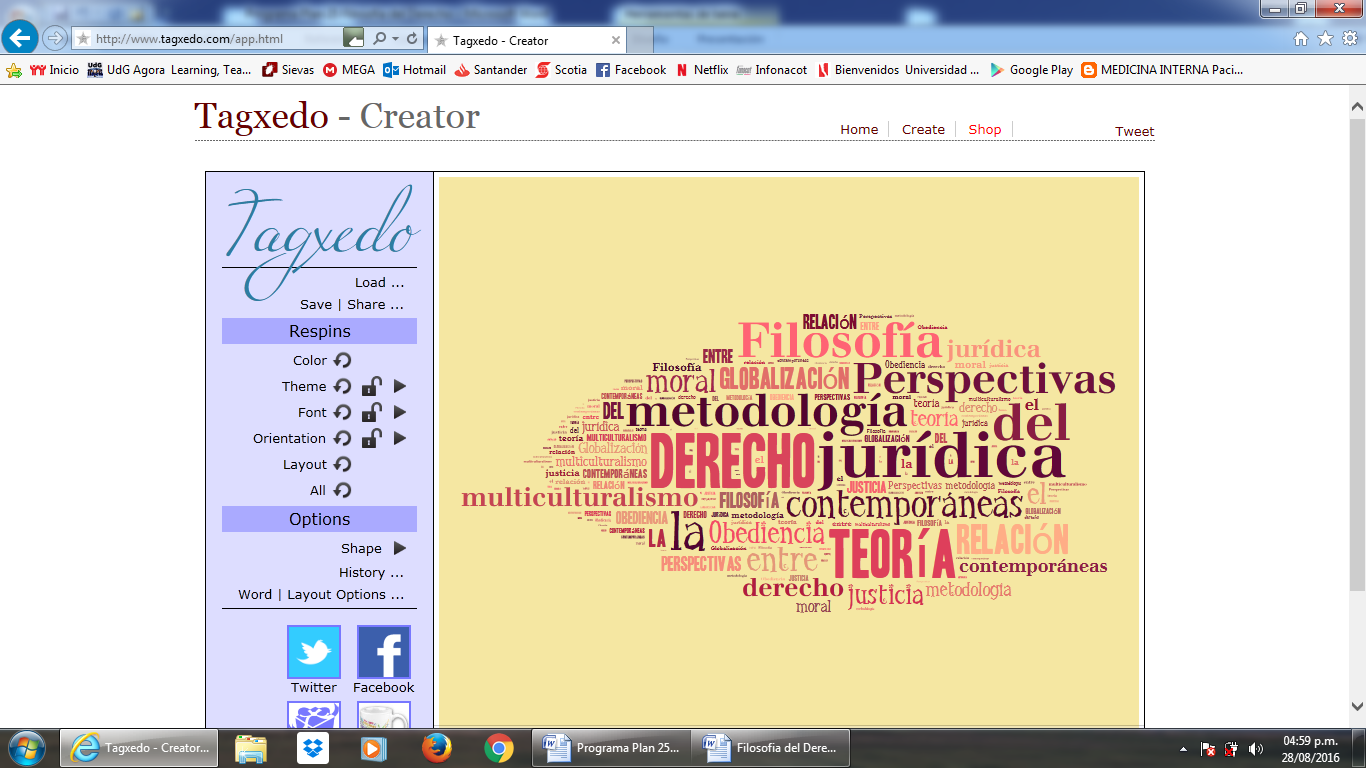 Instrumento de evaluaciónConvencionales: verdadero/falso, opción múltiple, relacionar, respuesta corta, completar textos, entre otrasDesempeño: proyectos, portafolios de evidencias, tareas de desempeño, prototipos, entre otros.Factor de ponderaciónTareas y actividades de campo.30%Exámenes.40%Participación en clase.10%Redacción de ensayos.10%Portafolio de evidencias:10%Total100%ConocimientosEl estudiante interiorizara los conceptos mínimos necesarios para enfrentarse a los problemas contemporáneos de filosofía del derecho, posicionando su propio criterio y articulando los argumentos necesarios para sostenerla.En esta unidad de aprendizaje se hace énfasis en la adquisición de conceptos y argumentos filosóficos sólidos para la justificación de las diversas posturas teóricas.AptitudesEl alumno adquirirá destrezas para la interpretación de la discusión teórica en el derecho, asimilando los conceptos fundamentales de la disciplina vertidos desde la teoría jurídica y las diversas dogmaticas jurídicas, enfocándose a los problemas y discusiones contemporáneas.ValoresEl alumno interiorizara la función de la moral y las axiologías jurídicas dentro de la conformación del derecho, el modo en el que interactúan a nivel de la norma jurídica y los principios jurídicos, además de profundizar en los aspectos fundamentales de la globalización social y política, analizando los diversos aspectos de las sociedades regionales y globales.CapacidadesEl alumno discriminara adecuadamente los conceptos dogmaticos de los conceptos fundamentales en la ciencia jurídica, analizando la conformación y corrección de los primeros.HabilidadesEl alumno establecerá de manera solida la habilidad para la articulación de un adecuado discurso teórico jurídico, estableciendo argumentos específicos  en torno a la conformación de los problemas fundamentales de la teoría del derecho contemporánea.Autor(es)TítuloEditorialAñoURL o biblioteca digital donde está disponible (en su caso)BIX, BrianFilosofía del derecho: ubicación de los problemas en su contextoIIJ-UNAM2010CÁCERES NIETO, EnriqueConstructivismo jurídico y metateoría del derechoIIJ-UNAM2008H.L.A. HARTEl concepto de derechoAbeledo-Perrot1968KELSEN, HansLa teoría pura del derechoPorrúa2007NINO, Carlos SantiagoIntroducción al análisis del derechoAriel2001Autor(es)TítuloEditorialAñoURL o biblioteca digital donde está disponible (en su caso)MENDONCA, DanielLas claves del derechoGedisa2000FONDEVILLA, GustavoFilosofía del derechoOxford2010TAMAYO Y SALMORÁN, RolandoElementos para una teoría general del derechoThemis2003SemanaTemaContenidosActividades para su movilizaciónRecursosEvaluaciónTemas transversales111.1 Filosofía del derecho y epistemología general.1.2 Filosofía del derecho y metodología jurídica.Tareas y actividades de campo, Participación en clase, Redacción de ensayos, Portafolio de evidencias.Ética, equidad de género, sustentabilidad, cultura de la legalidad, emprendimiento, derechos humanos, internacionalización, responsabilidad social, cultura de paz211.3 Filosofía del derecho y teoría del derecho.1.4 Filosofía del derecho y epistemologías aplicadas.Tareas y actividades de campo, Participación en clase, Redacción de ensayos, Portafolio de evidencias.Ética, equidad de género, sustentabilidad, cultura de la legalidad, emprendimiento, derechos humanos, internacionalización, responsabilidad social, cultura de paz322.1 Análisis económico del derecho., Participación en clase, Redacción de ensayos, Portafolio de evidencias.Ética, equidad de género, sustentabilidad, cultura de la legalidad, emprendimiento, derechos humanos, internacionalización, responsabilidad social, cultura de paz422.2 Positivismo jurídico fuerte.Participación en clase, Redacción de ensayos.Ética, equidad de género, sustentabilidad, cultura de la legalidad, emprendimiento, derechos humanos, internacionalización, responsabilidad social, cultura de paz522.3 Neoconstitucionalismo y filosofía del derecho.Participación en clase, Redacción de ensayos Ética, equidad de género, sustentabilidad, cultura de la legalidad, emprendimiento, derechos humanos, internacionalización, responsabilidad social, cultura de paz622.4 Constructivismo jurídico cognitivo.Participación en clase, Redacción de ensayos Ética, equidad de género, sustentabilidad, cultura de la legalidad, emprendimiento, derechos humanos, internacionalización, responsabilidad social, cultura de paz722.5 Iusnaturalismos contempéranos y derechos humanos.Participación en clase, Redacción de ensayos Ética, equidad de género, sustentabilidad, cultura de la legalidad, emprendimiento, derechos humanos, internacionalización, responsabilidad social, cultura de paz833.1 Positivismos jurídicos y moral.3.2 Naturalismos jurídicos y moral.Participación en clase, Redacción de ensayos Ética, equidad de género, sustentabilidad, cultura de la legalidad, emprendimiento, derechos humanos, internacionalización, responsabilidad social, cultura de paz933.3 Realismos jurídicos y su relación con la moral.3.4 Constructivismos jurídicos y moral.Participación en clase, Redacción de ensayosÉtica, equidad de género, sustentabilidad, cultura de la legalidad, emprendimiento, derechos humanos, internacionalización, responsabilidad social, cultura de paz1044.1 El problema de la obediencia del derecho.4.2 Postura de Raz.Tareas y actividades de campo, Participación en clase, Redacción de ensayos, Portafolio de evidencias.Ética, equidad de género, sustentabilidad, cultura de la legalidad, emprendimiento, derechos humanos, internacionalización, responsabilidad social, cultura de paz1144.3 Rawls y la obligación moral.4.4 Dworkin y la obligación política.Tareas y actividades de campo, Participación en clase, Redacción de ensayos, Portafolio de evidencias.Ética, equidad de género, sustentabilidad, cultura de la legalidad, emprendimiento, derechos humanos, internacionalización, responsabilidad social, cultura de paz1244.5 Doctrinas contractualistas.4.6 Desobediencia justificada y Iusnaturalismos.Tareas y actividades de campo, Participación en clase, Redacción de ensayos, Portafolio de evidencias, exámenes.Ética, equidad de género, sustentabilidad, cultura de la legalidad, emprendimiento, derechos humanos, internacionalización, responsabilidad social, cultura de paz1355.1 El problema de la justicia.5.2 Teorías positivistas fuertes.Tareas y actividades de campo, Participación en clase, Redacción de ensayos, Portafolio de evidencias.Ética, equidad de género, sustentabilidad, cultura de la legalidad, emprendimiento, derechos humanos, internacionalización, responsabilidad social, cultura de paz1455.3 Teorías liberales.5.4 Ideas pluralistas de la justicia.Tareas y actividades de campo, Participación en clase, Redacción de ensayos, Portafolio de evidencias.Ética, equidad de género, sustentabilidad, cultura de la legalidad, emprendimiento, derechos humanos, internacionalización, responsabilidad social, cultura de paz1555.5 Teorías marxistas de la justicia (renta básica garantizada).Tareas y actividades de campo, Participación en clase, Redacción de ensayos, Portafolio de evidencias.Ética, equidad de género, sustentabilidad, cultura de la legalidad, emprendimiento, derechos humanos, internacionalización, responsabilidad social, cultura de paz1666.1 Globalización cultural y social.6.2 Globalización política.Tareas y actividades de campo, Participación en clase, Redacción de ensayos, Portafolio de evidencias.Ética, equidad de género, sustentabilidad, cultura de la legalidad, emprendimiento, derechos humanos, internacionalización, responsabilidad social, cultura de paz1766.3 Impactos en la noción de ‘soberanía’ de los estados.6.4 La conformación de organismos regionales supra estatales.Tareas y actividades de campo, Participación en clase, Redacción de ensayos, Portafolio de evidencias.Ética, equidad de género, sustentabilidad, cultura de la legalidad, emprendimiento, derechos humanos, internacionalización, responsabilidad social, cultura de paz1866.5 El problema de las fuentes de producción del derecho.6.6 El concepto de ‘soft law’.Tareas y actividades de campo, Participación en clase, Redacción de ensayos, Portafolio de evidencias.Exámenes.Ética, equidad de género, sustentabilidad, cultura de la legalidad, emprendimiento, derechos humanos, internacionalización, responsabilidad social, cultura de pazEl profesor deberá poseer una formación en Derecho, preferentemente con posgrado orientado a las aéreas de la filosofía y teoría del derecho, con formación adicional en pedagogía y didáctica.